Réalisation d’un poster scientifique :Le but du poster est de présenter votre travail de recherche à des béotiens. Il faut se mettre à la place de celui qui va le lire : la problématique et le vocabulaire doivent donc être simples. le poster doit attirer l'attention, c'est un support de communication visuelle Le poster sert à faire passer un message le poster doit donner envie au lecteur d’approfondir le sujet Le poster doit être pédagogique, présenter un enchaînement logique et ne pas être trop dense.  Attention : le poster doit être autonome c.à.d. compréhensible même si vous n'êtes pas à côté pour l’expliquer.En 3 mots, un poster doit être:-Attractif pour capturer l’attention	Le titre doit attirer le lecteur, les informations doivent être le plus possible graphiques. - Structuré pour favoriser la lecture : Le lecteur doit être guidé dans sa lecture.Pour cela : 	  -Identifier les différentes parties du poster (par des titres, des numéros de section, des couleurs …). -Ou adopter un sens de parcours du poster qui soit naturel ou explicite- Concis pour axer la communication sur le message :Le texte doit être clair et précis, les phrases courtes, la police adaptée (pas en majuscule….).Les « plages » blanches sont importantes. L’idéal est de mélanger  30 % de texte, 40 % d’illustrations et 30 % de vide. N’abusez pas des couleurs qui affaiblissent la lisibilité…Pour concevoir le poster, se souvenir qu’il doit être : -Un résumé des recherches que vous avez faites-Une image qui donne envie de s’approcher-Un spectacle pour le lecteur qui s’y arrête 5 minutes maximum-Un message qui cherche à convaincre le lecteur3 étapes pour réaliser  le poster : 1) le «scénario » : Définir : le contenu, la problématique, les grandes parties de l’argumentation2) le story-board : définir les pavés de textes, les documents graphiques, la trame graphique c.à.d. la mise en page du poster. ex de storyboard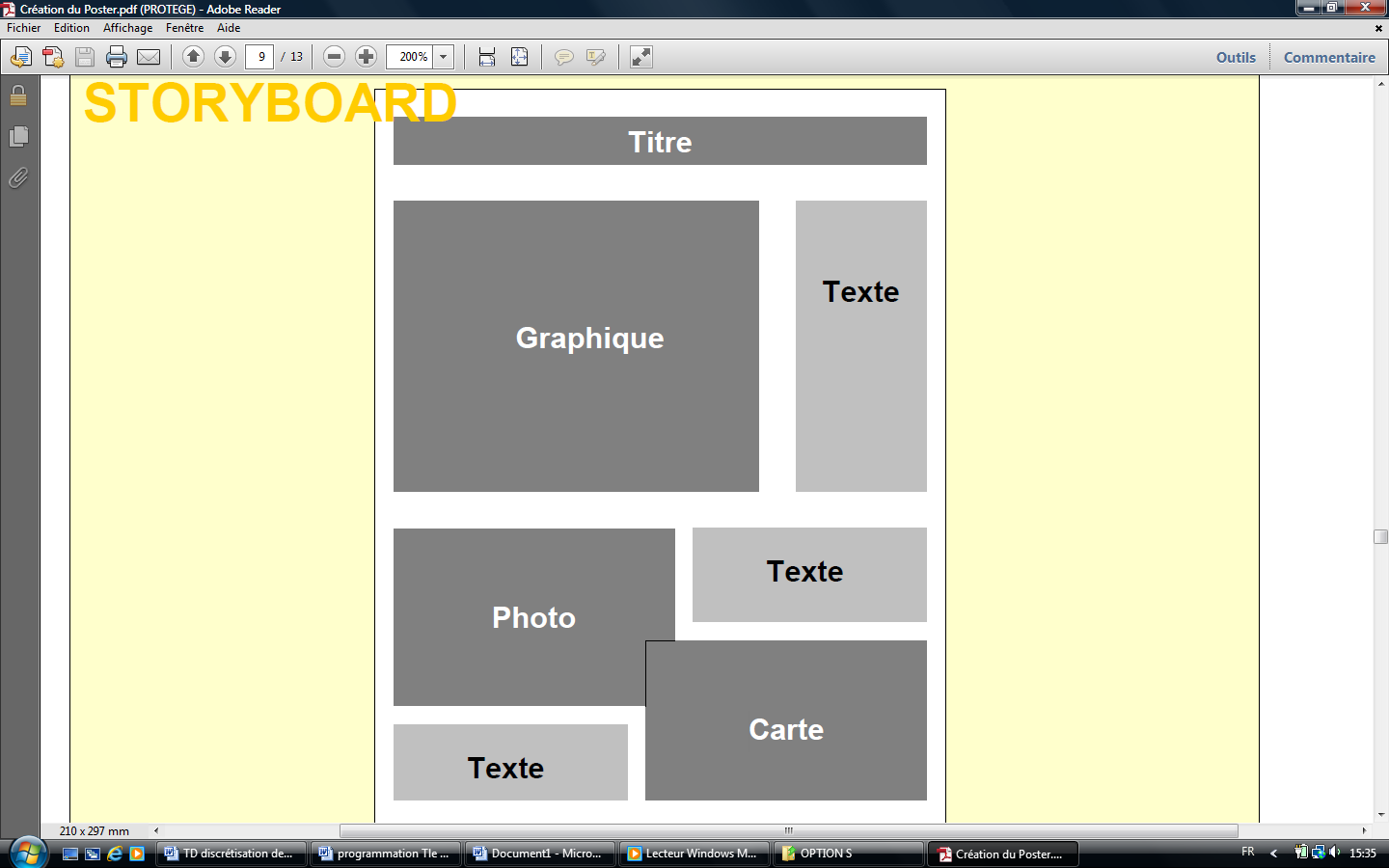 3) la réalisationContraintes : Vous réaliserez votre poster en format A3 pour qu’il puisse être imprimé d’un seul tenant.Vous rendrez au professeur une version en .pdf qui sera validée avant d’imprimer votre version. Pensez à signer votre poster et à citer vos sources.